Société d’Horticulture de Villemomble et des Environs.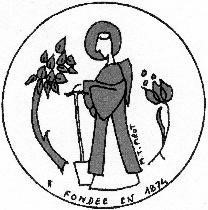 Siège social : Mairie de Villemomble 13 bis rue d’Avron, 93250 VILLEMOMBLE www.shve-horticulture.orgL’adhésion à la Société d’Horticulture de Villemomble et des Environs est ouverte à tous, Villemomblois et résidents des communes environnantes.Bulletin d’adhésion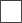 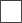 Bulletin de renouvellementNom : ………………………………………….……… Prénom : …………………………………Adresse postale : …………………………………………………………………………………….Adresse email : …………………………………………@..........................................................Téléphone : ………………………………….Adhésion : □ Individuelle : 18€	□ Couple : 25€.Bulletin d’adhésion à renvoyer à l’adresse ci-dessous accompagné du chèque établi à l’ordre de la SHVE Lors de nos activités des photos sont prises et peuvent être publiées dans le Bil ou sur notre site.Si vous ne souhaitez pas figurer sur nos photos, veuillez mettre une croix dans la case ci-contre.En signant ce document, j'accepte que les informations saisies soient exploitées dans le cadre de la demande et de la relation qui pourrait en découler conformément à notre politique de confidentialité consultable sur notre site internet www.shve-horticulture.orgFait à ………………………………………… le ……………………… Signature…………………………Adresse à laquelle doivent être envoyés ce formulaire et votre chèque de règlementSociété d’horticulture de VILLEMOMBLE et ses environs - ASSOCIATIONMairie de Villemomble 13 Bis rue d’Avron 93250 VILLEMOMBLE